A° 2023	N° 1(GT)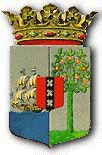 PUBLICATIEBLADLANDSBESLUIT van de 8ste december 2022, no. 22/2290, houdende vaststelling van de geconsolideerde tekst van de Hondenverordening 1952____________De Gouverneur van Curaçao,Op voordracht van de Minister van Justitie;Gelet op:de Algemene overgangsregeling wetgeving en bestuur Land Curaçao;Heeft goedgevonden:Artikel 1De geconsolideerde tekst van de Hondenverordening 1952 opgenomen in de bijlage bij dit landsbesluit wordt vastgesteld.Artikel 2Dit landsbesluit met bijbehorende bijlage wordt bekendgemaakt in het Publicatieblad.	Gegeven te Willemstad, 8 december 2022L.A. GEORGE-WOUTDe Minister van Justitie,S.X.T. HATO	Uitgegeven de 20ste januari 2023	De Minister van Algemene Zaken,G.S. PISASBIJLAGE behorende bij het Landsbesluit van de 8ste december 2022, no. 22/2290, houdende vaststelling van de geconsolideerde tekst van de Hondenverordening1952Geconsolideerde tekst van de Hondenverordening 1952 (A.B. 1952 no. 4), zoals deze luidt: na wijziging tot stand gebracht door Curaçao en Onderhorigheden bij:Eilandsverordening van de 30ste Juli 1954 tot wijziging van de Hondenverordening 1952 (A.B. 1952, no. 4) (A.B. 1954, no. 29);na wijziging tot stand gebracht door het eilandgebied Curaçao bij:Eilandsverordening tot wijziging van de Hondenverordening 1952 (A.B. 1952, no. 4) (A.B. 1974, no. 31);Eilandsverordening tot wijziging van de Hondenverordening 1952 (A.B. 1952, no. 4) (A.B. 1998, no. 93);Eilandsverordening gevaarlijke honden (A.B. 2007, no. 89);enin overeenstemming gebracht met de aanwijzingen van de Algemene overgangsregeling wetgeving en bestuur Land Curaçao (A.B. 2010, no. 87, bijlage a).-----Artikel 1Het is de eigenaar of houder van een hond verboden die hond te laten verblijven of te laten lopen:op of aan de weg zonder dat die hond aangelijnd is;op een voor het publiek toegankelijke en kennelijk als zodanig ingerichte kinderspeelplaats, zandbak of speelweide of op een andere door de Minister van Justitie aangewezen plaats; De eigenaar of houder van een hond als bedoeld in het eerste lid, is verplicht de hond van een halsband te voorzien.Onder halsband wordt verstaan een band om de hals van een hond om hem daaraan te kunnen leiden.Honden die in strijd met het in het eerste lid gestelde worden aangetroffen kunnen door de politie, bijgestaan door de dierenbescherming, te allen tijde worden gevangen.Bij landsbesluit, houdende algemene maatregelen, kunnen regels worden gesteld omtrent de plaatsen waar het bepaalde in het eerste lid, onder a, niet van toepassing is.Artikel 2Honden, die zich tussen tien uur des namiddags en vijf uur des voormiddags zonder toezicht op de in artikel 1 genoemde plaatsen bevinden, kunnen eveneens door of vanwege de politie worden gevangen.Artikel 3Gevangen honden, die naar het oordeel van een bevoegde dierenarts, gevaar kunnen opleveren voor de volksgezondheid, worden onmiddellijk, op een efficiënte, snelle en indien enigszins mogelijk pijnloze wijze afgemaakt.Honden, verdacht van hondsdolheid worden onmiddellijk door de politie afgemaakt.Artikel 4De gevangen honden worden ten hoogste vier dagen in bewaring gehouden, binnen welke termijn de houders deze honden kunnen terugkrijgen tegen betaling van een door de Minister van Justitie te bepalen bedrag voor onderhoudskosten.Na het verstrijken van genoemde termijn van vier dagen kan door de politie over de honden worden beschikt.Artikel 5Honden als bedoeld in artikel 1 kunnen, indien naar het oordeel van de Minister van Justitie het vangen moeilijk blijkt of dit bezwaren oplevert, buiten de door de Minister van Justitie aangegeven bebouwde kommen te allen tijde en binnen deze bebouwde kommen tussen twaalf uur des namiddags en vijf uur des voormiddags op last van de Minister van Justitie door of vanwege de politie worden gedood.De Minister van Justitie maakt in een of meer der plaatselijke dagbladen tijdig bekend in welke omgeving zal worden overgegaan zwervende honden ingevolge het eerste lid van dit artikel te doden.Hij draagt zorg dat dit op efficiënte, snelle en indien enigszins mogelijk op pijnloze wijze geschiedt en dat de gedode honden, voorzover dit mogelijk is, terstond worden weggehaald.Artikel 6Honden, die zich zonder toezicht bevinden op erven en plantages van derden, gelegen buiten de door de Minister van Justitie aangegeven bebouwde kommen kunnen door of vanwege de gebruikers dier erven of plantages straffeloos worden gedood.De politie verleent zoveel mogelijk haar medewerking om de op de in het voorgaande lid bedoelde erven en plantages aangetroffen honden af te maken.Artikel 7Houders van honden zijn verplicht te zorgen, dat deze honden tussen tien uur des namiddags en vijf uur des voormiddags geen overlast of hinder aan de omgeving veroorzaken door aanhoudend blaffen, huilen of janken of het maken van enig ander hinderlijk geluid.Het is verboden aan houders van honden deze zonder toezicht te laten lopen op de in artikel 1 genoemde plaatsen.Artikel 8(vervallen)Artikel 9(vervallen)Artikel 10Deze landsverordening kan worden aangehaald als ,,Hondenverordening 1952”.Artikel 11(vervallen)(vervallen)***